Pleasant Valley Girls Track and Field       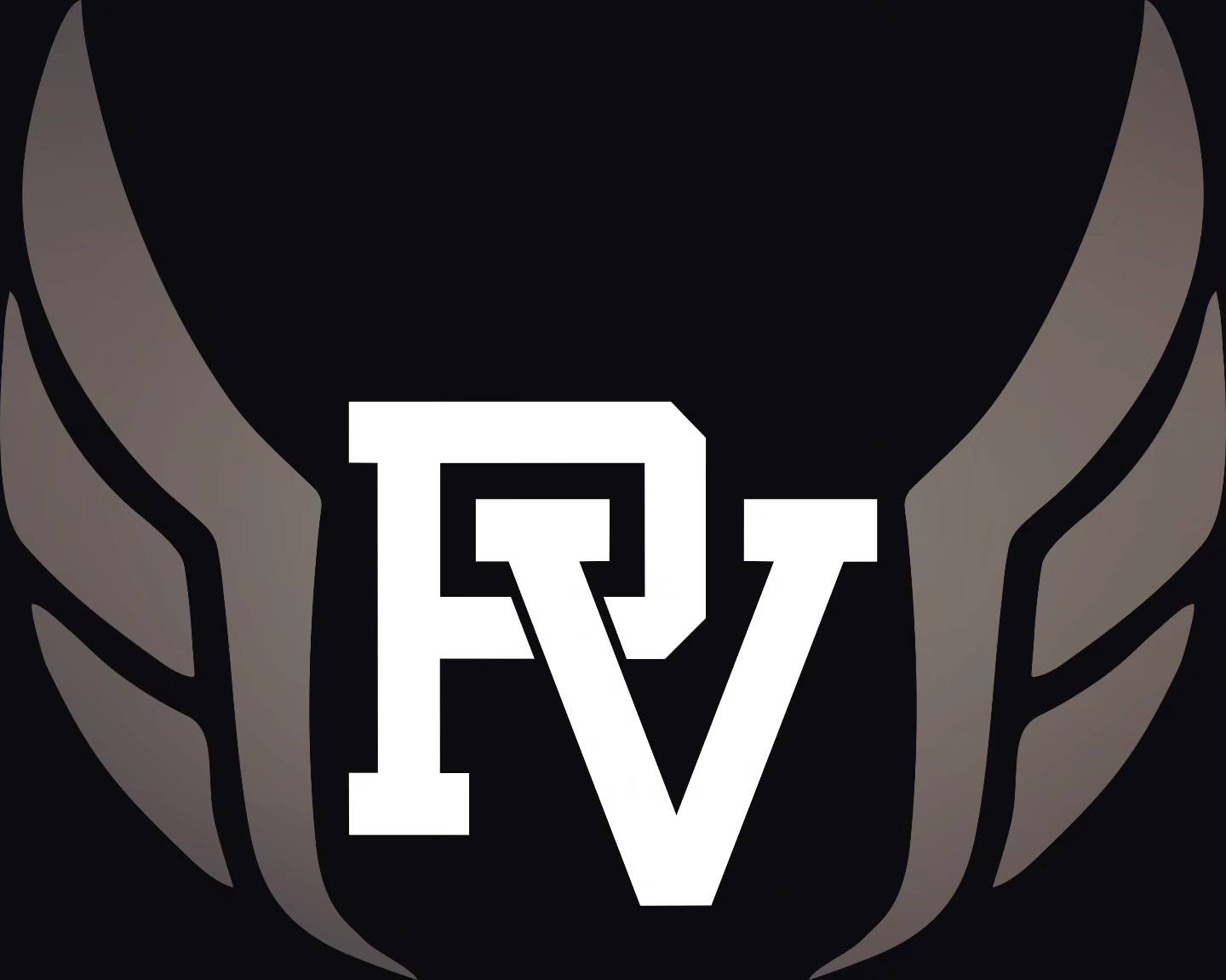 Week 8 Training Plan January 29- February 3Monday – January 29, 2024 			Week 8 Mileage Goal: 19-29Tuesday – January 30, 2024Wednesday – January 31, 2024Thursday – February 1, 2024 – Plyos @ 3:45 @ PVHS or St. Ambrose University Friday – February 2, 2024 – Saturday – February 3, 2024 – Practice @ Location TBD (a.m.);IF THERE ARE DAYS YOU ARE UNABLE TO RUN DUE TO THE WEATHER, 10-15 Minutes of mobility work (Hip or Hurdle Drills, Core), Soft tissue work (Stretching, massage gun, heat/ice) or a 20-30 minute brisk walk or bike or an easy swim would be great alternatives.Defining Easy runs and long runs w/strides:Example: 20-minute run with 4 x 20-second strides beginning at 10-minute mark of runExplanation: Athletes will run easy for 10 minutes, then at 10-minute mark, you’ll go straight into your strides. So stride 1 for 20 sec. @ 5K pace, then how ever much recovery time is needed – say 2 minutes of easy running, then go into 2nd stride for 20 sec. @ 5K pace, etc. until all 5 strides and remaining 10 minutes of workout are complete.	Long Sprints (400/800)Distance (800/1500/3000)Meet on HS Indoor Track for Plyos (3:45 – 5:00 p.m.)Meet on HS Indoor Track for plyos (1:30 – 2:45 p.m.)Long Sprints (400/800)	Distance (800/1500/3000)800m Pace Workout (St. Ambrose Univ.)Warm-up routine (10 min. warm-up and drills)2 x 200m (replicate start of 800m race) – walk 200m as recovery; then 400m @ 85% (approx. 82-90 seconds) with a 15m run-in; then 5 min. recoveryFinish up with 2 x 120m (25-28 seconds) with 100m walk, 150m jog for recoveryCooldown/Stretch1-2 mile warm up2 sets of 3- 4x300 @ 3k pace (faster than tempo); 2-3 minute rest between 300; 5-6 between setLong Sprints (400/800)	Distance (800/1500/3000)10 min. of mobility or 1 min. of soft tissue work/stretching/roll out and/or 20-30 min. of brisk walk3-6 mile easy run4-6x stridesLong Sprints (400/800)Distance (800/1500/3000)Meet on HS Indoor Track for Plyos (3:45 – 5:00 p.m.)1-2 mile warm up3-4 Riverdale Hills (base to ‘no parking sign’)1 full Riverdale Hill1-2 mile cool downLong Sprints (400/800)Distance (800/1500/3000)30-minute run with 4 x 20 second strides beginning at 10-minute mark of the runOFF or 40-60 minute cross train OR 2-3 mile easy runLong Sprints (400/800)Distance (800/1500/3000)Aerobic repeats – 10 min. warmup (include 4 x 20 sec. strides beginning @ 3 min. mark); Workout is 5 min. @ 5K pace with 2-3 min. easy recovery (Repeat 3 more times for total of 4 sets)5 min. cooldown (easy)Stretch/Core5-8 mile long run; stop and do 4-6 strides in last 20 minutes of run (add on half a mile from last week)